В соответствии с пунктом 4 статьи 160.2 Бюджетного кодекса Российской Федерации, постановлением Правительства Российской Федерации от 16 сентября 2021 г. № 1568 "Об утверждении общих требований к закреплению за органами государственной власти (государственными органами) субъекта Российской Федерации, органами управления территориальными фондами обязательного медицинского страхования, органами местного самоуправления, органами местной администрации полномочий главного администратора источников финансирования дефицита бюджета и к утверждению перечня главных администраторов источников финансирования дефицита бюджета субъекта Российской Федерации, бюджета территориального фонда обязательного медицинского страхования, местного бюджета"администрация Мариинско-Посадского муниципального округа п о с т а н о в л я е т:1. Утвердить прилагаемый перечень главных администраторов источников финансирования дефицита бюджета Мариинско-Посадского муниципального округа Чувашской Республики.2. Настоящее постановление вступает в силу после его официального опубликования в периодическом печатном издании «Посадский вестник» и применяется к правоотношениям, возникающим при составлении и исполнении бюджета Мариинско-Посадского муниципального округа Чувашской Республики, начиная с бюджета на 2024 год и на плановый период 2025 и 2026 годов.Глава Мариинско-Посадскогомуниципального округаЧувашской Республики В.В. Петров Приложениек постановлению администрации Мариинско-Посадского муниципального округаот 26.12.2023 № 1700ПЕРЕЧЕНЬ ГЛАВНЫХ АДМИНИСТРАТОРОВ ИСТОЧНИКОВ ФИНАНСИРОВАНИЯ БЮДЖЕТА МАРИИНСКО-ПОСАДСКОГО МУНИЦИПАЛЬНОГО ОКРУГА ЧУВАШСКОЙ РЕСПУБЛИКИ В соответствии с абзацем четвертым пункта 3.2 статьи 160.1 Бюджетного кодекса Российской Федерации администрация Мариинско-Посадского муниципального округа п о с т а н о в л я е т:1. Утвердить прилагаемый перечень главных администраторов доходов бюджета Мариинско-Посадского муниципального округа Чувашской Республики.2. Настоящее постановление вступает в силу после его официального опубликования в периодическом печатном издании «Посадский вестник» и применяется к правоотношениям, возникающим при составлении и исполнении бюджета Мариинско-Посадского муниципального округа Чувашской Республики, начиная с бюджета на 2024 год и на плановый период 2025 и 2026 годов.Глава Мариинско-Посадского муниципального округа Чувашской Республики В.В. Петров Приложениек постановлению администрации Мариинско-Посадскогомуниципального округаот 26.12.2023 №1701ПЕРЕЧЕНЬ ГЛАВНЫХ АДМИНИСТРАТОРОВ ДОХОДОВ БЮДЖЕТА МАРИИНСКО-ПОСАДСКОГО МУНИЦИПАЛЬНОГО ОКРУГА ЧУВАШСКОЙ РЕСПУБЛИКИ В соответствии с постановлением Кабинета Министров Чувашской Республики от 22 февраля 2017 года № 70 "О порядке присуждения грантов Главы Чувашской Республики муниципальным округам и городским округам для стимулирования привлечения инвестиций в основной капитал и развития экономического (налогового) потенциала территорий и о внесении изменения в постановление Кабинета Министров Чувашской Республики от 3 июня 2013 года № 206 и признании утратившими силу некоторых решений Кабинета Министров Чувашской Республики", Приказом Минэкономразвития России от 26 сентября 2023 года № 672 «Об утверждении Методических рекомендаций по организации системной работы по сопровождению инвестиционных проектов муниципальными образованиями с учетом внедрения в субъектах Российской Федерации системы поддержки новых инвестиционных проектов («Региональный инвестиционный стандарт»)», Собрание депутатов Мариинско-Посадского муниципального округа Чувашской Республики решило:Собрание депутатов Мариинско-Посадского муниципального округа р е ш и л о:1. Утвердить прилагаемый перечень ключевых показателей эффективности деятельности главы Мариинско-Посадского муниципального округа Чувашской Республики и инвестиционного уполномоченного муниципального округа.2. Настоящее постановление вступает в силу со дня его подписания.3. Контроль за исполнением настоящего постановления оставляю за собой. Председатель Собрания депутатовМариинско-Посадского муниципального округа М. В. Яковлева УТВЕРЖДЕН
решением Собрания депутатовМариинско-Посадского муниципальногоокруга Чувашской Республикиот 26.12.2023 № 1702
Перечень ключевых показателей эффективности деятельности главы Мариинско-Посадского муниципального округа Чувашской Республики и инвестиционного уполномоченного муниципального округа________________* Сведения о значениях показателей представляются по согласованию.Информационное сообщение (объявление)О проведении конкурса для включения в кадровый резерв для замещения должностей муниципальной службыВ администрации Мариинско-Посадского муниципального округаЧувашской республикиВ соответствии с Федеральным законом от 2 марта 2007 года N 25-ФЗ "О муниципальной службе в Российской Федерации", постановлением администрации Мариинско-Посадского муниципального округа Чувашской Республики от 13.03.2023 № 252 "Об утверждении Положения о кадровом резерве для замещения вакантных должностей муниципальной службы в администрации Мариинско-Посадского муниципального округа Чувашской Республики», администрация Мариинско-Посадского муниципального округа Чувашской Республики объявляет конкурс для включения гражданина (муниципального служащего) в кадровый резерв на замещение следующих должностей муниципальной службы администрации Мариинско-Посадского муниципального округа Чувашской Республики: I. Перечень должностей муниципальной службы для проведения конкурса для включения в кадровый резерв: Ведущая группа должностей муниципальной службы:- начальник отдела администрации Мариинско-Посадского муниципального округа, отдела сельского хозяйства и экологии;- начальник отдела администрации Мариинско-Посадского муниципального округа, отдела цифрового развития и информационных технологий;- начальник отдела администрации Мариинско-Посадского муниципального округа, отдела мобилизационной подготовки, специальных программ ГО и ЧС - начальник отдела администрации Мариинско-Посадского муниципального округа ,отдела ЗАГС;-начальник отдела администрации Мариинско-Посадского муниципального округа, отдела земельных и имущественных отношений; - заместитель начальника отдела администрации Мариинско-Посадского муниципального округа, отдела земельных и имущественных отношений; - заместитель начальника отдела администрации Мариинско-Посадского муниципального округа, отдела правового обеспечения.Уровень профессионального образования: высшее образование.Стаж муниципальной службы или работы по специальности, направлению подготовки: требования не предъявляютсяСтаршая группа должности муниципальной службы:- заведующий сектором экономики, промышленности и инвестиционной деятельности отдела земельных и имущественных отношений;- заведующий сектором организации и проведения муниципальных закупок;- главный специалист- эксперт отдела сельского хозяйства и экологии;- главный специалист-эксперт отдела мобилизационной подготовки, специальных программ ГО и ЧС - главный специалист-эксперт отдела организационно-контрольной работы;- главный специалист- эксперт отдела ЗАГС;-главный специалист-эксперт отдела правового обеспечения;-главный специалист-эксперт сектора организации и проведения муниципальных закупок;- главный специалист-эксперт отдела земельных и имущественных отношений;- главный специалист-эксперт сектора экономики, промышленности и инвестиционной деятельности отдела земельных и имущественных отношений.Уровень профессионального образования: высшее образование.Стаж муниципальной службы или работы по специальности, направлению подготовки: требования не предъявляются.Младшая группа должности муниципальной службы:- ведущий специалист-эксперт сектора организации и проведения муниципальных закупок;- ведущий специалист-эксперт отдела организационно-контрольной работы;- ведущий специалист-эксперт отдела земельных и имущественных отношений;- ведущий специалист-эксперт сектора экономики, промышленности и инвестиционной деятельности отдела земельных и имущественных отношений;- специалист-эксперт сектора экономики, промышленности инвестиционной деятельности;- специалист-эксперт отдела мобилизационной подготовки, специальных программ ГО и ЧС Уровень профессионального образования: среднее профессиональное.Стаж муниципальной службы или работы по специальности, направлению подготовки: требования не предъявляются.II. Для участия в конкурсе претендент на включение в кадровый резерв в установленные сроки представляет:- личное заявление;- собственноручно заполненную и подписанную анкету по форме, утвержденной распоряжением Правительства Российской Федерации от 26.05.2005 N 667-р, с фотографией;- копию паспорта или заменяющего его документа (соответствующий документ предъявляется лично по прибытии на конкурс);- документы, подтверждающие необходимое профессиональное образование, стаж работы и квалификацию:- копию трудовой книжки и (или) сведения о трудовой деятельности, оформленные в установленном законодательством Российской Федерации порядке, или иные документы, подтверждающие трудовую (служебную) деятельность гражданина (за исключением случаев, когда трудовая (служебная) деятельность ранее не осуществлялась);копии документов о профессиональном образовании, а также по желанию гражданина - о дополнительном профессиональном образовании, о присвоении ученой степени, ученого звания, заверенные нотариально или кадровыми службами по месту работы (службы);- заключение медицинского учреждения о наличии (отсутствии) заболевания, препятствующего поступлению на государственную гражданскую службу Российской Федерации и муниципальную службу или ее прохождению, по учетной форме N 001-ГС/У, утвержденной приказом Министерства здравоохранения и социального развития Российской Федерации от 14 декабря 2009 года N 984н;- согласие на обработку персональных данных;- иные документы, предусмотренные Федеральным законом "О муниципальной службе в Российской Федерации", другими федеральными законами, указами Президента Российской Федерации и постановлениями Правительства Российской Федерации.По желанию претендента дополнительно могут быть представлены другие документы и материалы, которые, по мнению претендента, подтверждают его профессиональные заслуги и свидетельствуют о деловых и личностных качествах (например, отзыв-характеристика непосредственного руководителя, публикации, дипломы, рекомендации, книги, брошюры, рефераты).При представлении копий документов претенденту необходимо при себе иметь оригиналы вышеперечисленных документов, если копии нотариально не заверены. Муниципальный служащий, замещающий должность муниципальной службы в администрации Мариинско-Посадского муниципального округа Чувашской Республики, изъявивший желание участвовать в конкурсе, проводимом в администрации, подает заявление на имя представителя нанимателя. Муниципальный служащий иного органа местного самоуправления, изъявивший желание участвовать в конкурсе, проводимом в администрации, представляет заявление на имя представителя нанимателя и заполненную, подписанную и заверенную кадровой службой органа, в котором он замещает должность муниципальной службы, анкету с фотографией.Место и срок подачи, дата и время окончания срока подачи документов на участие в конкурсе:Документы на участие в конкурсе принимаются с «09» января 2024 года по рабочим дням с 8 до 17 часов по адресу: Чувашская Республика, г. Мариинский Посад, ул. Николаева, д.47 в кабинет 305 сектор кадровой работы. Прием документов для участия в конкурсе прекращается 29 января 2024 года в 17 часов.00 мин.  Предполагаемая дата и место проведения конкурса:Конкурс для включения гражданина (муниципального служащего) в кадровый резерв на замещение должности муниципальной службы администрации Мариинско-Посадского муниципального округа Чувашской Республики состоится 02 февраля 2024 года в 10 часов в актовом зале администрации Мариинско-Посадского округа. Место нахождения: Чувашская Республика, г. Мариинский Посад, ул.Николаева, д.47Адрес электронной почты: marpos_org1@cap.ruКонтактное лицо: Сапожникова Светлана Владимировна Номер контактного телефона: 8(83542) 2-15-65, 8(83542) 2-19-35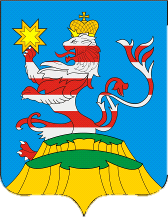 периодическое печатное изданиеПОСАДСКИЙВЕСТНИК2024январь,09,вторник,№ 1Чăваш РеспубликинСĕнтĕрвăрри муниципаллă округĕн администрацийĕЙ Ы Ш Ă Н У №Сĕнтĕрвăрри хули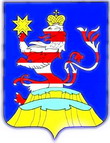 Чувашская РеспубликаАдминистрацияМариинско-Посадскогомуниципального округа П О С Т А Н О В Л Е Н И Е 26.12.2023 № 1700г. Мариинский ПосадОб утверждении перечня главных администраторов источников финансирования дефицита бюджета Мариинско-Посадского муниципального округа Чувашской РеспубликиОб утверждении перечня главных администраторов источников финансирования дефицита бюджета Мариинско-Посадского муниципального округа Чувашской РеспубликиКод бюджетной классификации Российской Федерации Код бюджетной классификации Российской Федерации Наименование главного администратора источников финансирования дефицита бюджета Мариинско-Посадского муниципального округа Чувашской Республикиглавного администратора группы, подгруппы, статьи и вида источников финансирования дефицита бюджета Мариинско-Посадского муниципального округа Чувашской РеспубликиНаименование главного администратора источников финансирования дефицита бюджета Мариинско-Посадского муниципального округа Чувашской Республики1 2 3 903Администрация Мариинско-Посадского муниципального округа Чувашской Республики974Отдел образования, спорта и молодежной политики администрации Мариинско-Посадского муниципального округа Чувашской Республики992Финансовый отдел администрации Мариинско-Посадского муниципального округа Чувашской Республики99201 02 00 00 14 0000 710Привлечение муниципальными округами кредитов от кредитных организаций в валюте Российской Федерации99201 02 00 00 14 0000 810Погашение муниципальными округами кредитов от кредитных организаций в валюте Российской Федерации99201 03 01 00 14 0000 710Привлечение кредитов из других бюджетов бюджетной системы Российской Федерации бюджетами муниципальных округов в валюте Российской Федерации99201 03 01 00 14 0000 810Погашение бюджетами муниципальных округов кредитов из других бюджетов бюджетной системы Российской Федерации в валюте Российской Федерации994Управление по благоустройству и развитию территорий администрации Мариинско-Посадского муниципального округа Чувашской РеспубликиИные источники финансирования дефицита бюджета Мариинско-Посадскогомуниципального округа Чувашской Республики, администрирование которых осуществляется главными администраторами источников финансирования дефицита бюджета Мариинско-Посадского муниципального округа Чувашской Республики в пределах их компетенцииИные источники финансирования дефицита бюджета Мариинско-Посадскогомуниципального округа Чувашской Республики, администрирование которых осуществляется главными администраторами источников финансирования дефицита бюджета Мариинско-Посадского муниципального округа Чувашской Республики в пределах их компетенцииИные источники финансирования дефицита бюджета Мариинско-Посадскогомуниципального округа Чувашской Республики, администрирование которых осуществляется главными администраторами источников финансирования дефицита бюджета Мариинско-Посадского муниципального округа Чувашской Республики в пределах их компетенции00001 05 02 01 14 0000 510Увеличение прочих остатков денежных средств бюджетов муниципальных округов00001 05 02 01 14 0000 610Уменьшение прочих остатков денежных средств бюджетов муниципальных округовЧăваш РеспубликинСĕнтĕрвăрри муниципаллăокругĕн администрацийĕЙ Ы Ш Ă Н У№Сĕнтĕрвăрри хулиЧувашская РеспубликаАдминистрацияМариинско-Посадскогомуниципального округаП О С Т А Н О В Л Е Н И Е26.12.2023 № 1701г. Мариинский ПосадОб утверждении перечня главных администраторов доходов бюджета Мариинско-Посадского муниципального округа Чувашской РеспубликиОб утверждении перечня главных администраторов доходов бюджета Мариинско-Посадского муниципального округа Чувашской РеспубликиКод бюджетной классификации Российской Федерации Код бюджетной классификации Российской Федерации Наименование главного администратора доходов бюджета Мариинско-Посадского муниципального округа Чувашской Республики/наименование кода вида (подвида) доходов бюджета Мариинско-Посадского муниципального округа Чувашской Республики Наименование главного администратора доходов бюджета Мариинско-Посадского муниципального округа Чувашской Республики/наименование кода вида (подвида) доходов бюджета Мариинско-Посадского муниципального округа Чувашской Республики главного администратора доходов доходов бюджетаМариинско-Посадского муниципального округа Чувашской РеспубликиНаименование главного администратора доходов бюджета Мариинско-Посадского муниципального округа Чувашской Республики/наименование кода вида (подвида) доходов бюджета Мариинско-Посадского муниципального округа Чувашской Республики Наименование главного администратора доходов бюджета Мариинско-Посадского муниципального округа Чувашской Республики/наименование кода вида (подвида) доходов бюджета Мариинско-Посадского муниципального округа Чувашской Республики 1 2 3 3 903Администрация Мариинско-Посадского муниципального округа Чувашской РеспубликиАдминистрация Мариинско-Посадского муниципального округа Чувашской РеспубликиАдминистрация Мариинско-Посадского муниципального округа Чувашской Республики9031 08 04020 01 1000 1101 08 04020 01 1000 110Государственная пошлина за совершение нотариальных действий должностными лицами органов местного самоуправления, уполномоченными в соответствии с законодательными актами Российской Федерации на совершение нотариальных действий9031 08 07150 01 1000 1101 08 07150 01 1000 110Государственная пошлина за выдачу разрешения на установку рекламной конструкции9031 11 05012 14 0000 1201 11 05012 14 0000 120Доходы, получаемые в виде арендной платы за земельные участки, государственная собственность на которые не разграничена и которые расположены в границах муниципальных округов, а также средства от продажи права на заключение договоров аренды указанных земельных участков9031 11 05024 14 0000 1201 11 05024 14 0000 120Доходы, получаемые в виде арендной платы, а также средства от продажи права на заключение договоров аренды за земли, находящиеся в собственности муниципальных округов (за исключением земельных участков муниципальных бюджетных и автономных учреждений)9031 11 05034 14 0000 1201 11 05034 14 0000 120Доходы от сдачи в аренду имущества, находящегося в оперативном управлении органов управления муниципальных округов и созданных ими учреждений (за исключением имущества муниципальных бюджетных и автономных учреждений)9031 11 07014 14 0000 1201 11 07014 14 0000 120Доходы от перечисления части прибыли, остающейся после уплаты налогов и иных обязательных платежей муниципальных унитарных предприятий, созданных муниципальными округами9031 11 09044 14 0000 1201 11 09044 14 0000 120Прочие поступления от использования имущества, находящегося в собственности муниципальных округов (за исключением имущества муниципальных бюджетных и автономных учреждений, а также имущества муниципальных унитарных предприятий, в том числе казенных)9031 13 01994 14 0000 1301 13 01994 14 0000 130Прочие доходы от оказания платных услуг (работ) получателями средств бюджетов муниципальных округов9031 13 02064 14 0000 1301 13 02064 14 0000 130Доходы, поступающие в порядке возмещения расходов, понесенных в связи с эксплуатацией имущества муниципальных округов9031 13 02994 14 0000 1301 13 02994 14 0000 130Прочие доходы от компенсации затрат бюджетов муниципальных округов9031 14 02042 14 0000 4101 14 02042 14 0000 410Доходы от реализации имущества, находящегося в оперативном управлении учреждений, находящихся в ведении органов управления муниципальных округов (за исключением имущества муниципальных бюджетных и автономных учреждений), в части реализации основных средств по указанному имуществу9031 14 02042 14 0000 4401 14 02042 14 0000 440Доходы от реализации имущества, находящегося в оперативном управлении учреждений, находящихся в ведении органов управления муниципальных округов (за исключением имущества муниципальных бюджетных и автономных учреждений), в части реализации материальных запасов по указанному имуществу9031 14 02043 14 0000 4101 14 02043 14 0000 410Доходы от реализации иного имущества, находящегося в собственности муниципальных округов (за исключением имущества муниципальных бюджетных и автономных учреждений, а также имущества муниципальных унитарных предприятий, в том числе казенных), в части реализации основных средств по указанному имуществу9031 14 02043 14 0000 4401 14 02043 14 0000 440Доходы от реализации иного имущества, находящегося в собственности муниципальных округов (за исключением имущества муниципальных бюджетных и автономных учреждений, а также имущества муниципальных унитарных предприятий, в том числе казенных), в части реализации материальных запасов по указанному имуществу9031 14 06012 14 0000 4301 14 06012 14 0000 430Доходы от продажи земельных участков, государственная собственность на которые не разграничена и которые расположены в границах муниципальных округов9031 14 06024 14 0000 4301 14 06024 14 0000 430Доходы от продажи земельных участков, находящихся в собственности муниципальных округов (за исключением земельных участков муниципальных бюджетных и автономных учреждений)9031 16 01054 01 0000 1401 16 01054 01 0000 140Административные штрафы, установленные главой 5 Кодекса Российской Федерации об административных правонарушениях, за административные правонарушения, посягающие на права граждан, выявленные должностными лицами органов муниципального контроля9031 16 07010 14 0000 1401 16 07010 14 0000 140Штрафы, неустойки, пени, уплаченные в случае просрочки исполнения поставщиком (подрядчиком, исполнителем) обязательств, предусмотренных муниципальным контрактом, заключенным муниципальным органом, казенным учреждением муниципального округа9031 16 07090 14 0000 1401 16 07090 14 0000 140Иные штрафы, неустойки, пени, уплаченные в соответствии с законом или договором в случае неисполнения или ненадлежащего исполнения обязательств перед муниципальным органом, (муниципальным казенным учреждением) муниципального округа9031 16 10032 14 0000 1401 16 10032 14 0000 140Прочее возмещение ущерба, причиненного муниципальному имуществу муниципального округа (за исключением имущества, закрепленного за муниципальными бюджетными (автономными) учреждениями, унитарными предприятиями)9031 17 01040 14 0000 1801 17 01040 14 0000 180Невыясненные поступления, зачисляемые в бюджеты муниципальных округов9031 17 05040 14 0000 1801 17 05040 14 0000 180Прочие неналоговые доходы бюджетов муниципальных округов9032 02 25028 14 0000 1502 02 25028 14 0000 150Субсидии бюджетам муниципальных округов на поддержку региональных проектов в сфере информационных технологий9032 02 25269 14 0000 1502 02 25269 14 0000 150Субсидии бюджетам муниципальных округов на закупку контейнеров для раздельного накопления твердых коммунальных отходов9032 02 25502 14 0000 1502 02 25502 14 0000 150Субсидии бюджетам муниципальных округов на стимулирование развития приоритетных подотраслей агропромышленного комплекса и развитие малых форм хозяйствования9032 02 25511 14 0000 1502 02 25511 14 0000 150Субсидии бюджетам муниципальных округов на проведение комплексных кадастровых работ9032 02 25576 14 0000 1502 02 25576 14 0000 150Субсидии бюджетам муниципальных округов на обеспечение комплексного развития сельских территорий9032 02 25599 14 0000 1502 02 25599 14 0000 150Субсидии бюджетам муниципальных округов на подготовку проектов межевания земельных участков и на проведение кадастровых работ9032 02 27112 14 0000 1502 02 27112 14 0000 150Субсидии бюджетам муниципальных округов на софинансирование капитальных вложений в объекты муниципальной собственности9032 02 27576 14 0000 1502 02 27576 14 0000 150Субсидии бюджетам муниципальных округов на софинансирование капитальных вложений в объекты государственной (муниципальной) собственности в рамках обеспечения комплексного развития сельских территорий9032 02 29999 14 0000 1502 02 29999 14 0000 150Прочие субсидии бюджетам муниципальных округов9032 02 30024 14 0000 1502 02 30024 14 0000 150Субвенции бюджетам муниципальных округов на выполнение передаваемых полномочий субъектов Российской Федерации9032 02 35118 14 0000 1502 02 35118 14 0000 150Субвенции бюджетам муниципальных округов на осуществление первичного воинского учета органами местного самоуправления поселений, муниципальных и городских округов9032 02 35120 14 0000 1502 02 35120 14 0000 150Субвенции бюджетам муниципальных округов на осуществление полномочий по составлению (изменению) списков кандидатов в присяжные заседатели федеральных судов общей юрисдикции в Российской Федерации9032 02 35930 14 0000 1502 02 35930 14 0000 150Субвенции бюджетам муниципальных округов на государственную регистрацию актов гражданского состояния9032 02 39999 14 0000 1502 02 39999 14 0000 150Прочие субвенции бюджетам муниципальных округов9032 02 49999 14 0000 1502 02 49999 14 0000 150Прочие межбюджетные трансферты, передаваемые бюджетам муниципальных округов9032 07 04050 14 0000 1502 07 04050 14 0000 150Прочие безвозмездные поступления в бюджеты муниципальных округов9032 18 60010 14 0000 1502 18 60010 14 0000 150Доходы бюджетов муниципальных округов от возврата остатков субсидий, субвенций и иных межбюджетных трансфертов, имеющих целевое назначение, прошлых лет из иных бюджетов бюджетной системы Российской Федерации9032 19 60010 14 0000 1502 19 60010 14 0000 150Возврат прочих остатков субсидий, субвенций и иных межбюджетных трансфертов, имеющих целевое назначение, прошлых лет из бюджетов муниципальных округов957Отдел культуры и социального развития администрации Мариинско-Посадского муниципального округа Чувашской РеспубликиОтдел культуры и социального развития администрации Мариинско-Посадского муниципального округа Чувашской РеспубликиОтдел культуры и социального развития администрации Мариинско-Посадского муниципального округа Чувашской Республики9571 13 01994 14 0000 1301 13 01994 14 0000 130Прочие доходы от оказания платных услуг (работ) получателями средств бюджетов муниципальных округов9571 13 02064 14 0000 1301 13 02064 14 0000 130Доходы, поступающие в порядке возмещения расходов, понесенных в связи с эксплуатацией имущества муниципальных округов9571 13 02994 14 0000 1301 13 02994 14 0000 130Прочие доходы от компенсации затрат бюджетов муниципальных округов9571 16 07010 14 0000 1401 16 07010 14 0000 140Штрафы, неустойки, пени, уплаченные в случае просрочки исполнения поставщиком (подрядчиком, исполнителем) обязательств, предусмотренных муниципальным контрактом, заключенным муниципальным органом, казенным учреждением муниципального округа9571 16 07090 14 0000 1401 16 07090 14 0000 140Иные штрафы, неустойки, пени, уплаченные в соответствии с законом или договором в случае неисполнения или ненадлежащего исполнения обязательств перед муниципальным органом, (муниципальным казенным учреждением) муниципального округа9571 17 01040 14 0000 1801 17 01040 14 0000 180Невыясненные поступления, зачисляемые в бюджеты муниципальных округов9571 17 05040 14 0000 1801 17 05040 14 0000 180Прочие неналоговые доходы бюджетов муниципальных округов9572 02 25467 14 0000 1502 02 25467 14 0000 150Субсидии бюджетам муниципальных округов на обеспечение развития и укрепления материально-технической базы домов культуры в населенных пунктах с числом жителей до 50 тысяч человек9572 02 25519 14 0000 1502 02 25519 14 0000 150Субсидии бюджетам муниципальных округов на поддержку отрасли культуры9572 02 29999 14 0000 1502 02 29999 14 0000 150Прочие субсидии бюджетам муниципальных округов9572 02 30024 14 0000 1502 02 30024 14 0000 150Субвенции бюджетам муниципальных округов на выполнение передаваемых полномочий субъектов Российской Федерации9572 02 49999 14 0000 1502 02 49999 14 0000 150Прочие межбюджетные трансферты, передаваемые бюджетам муниципальных округов9572 07 04050 14 0000 1502 07 04050 14 0000 150Прочие безвозмездные поступления в бюджеты муниципальных округов9572 18 04010 14 0000 1502 18 04010 14 0000 150Доходы бюджетов муниципальных округов от возврата бюджетными учреждениями остатков субсидий прошлых лет9572 19 60010 14 0000 1502 19 60010 14 0000 150Возврат прочих остатков субсидий, субвенций и иных межбюджетных трансфертов, имеющих целевое назначение, прошлых лет из бюджетов муниципальных округов974Отдел образования, молодежной политики и спорта администрации Мариинско-Посадского муниципального округа Чувашской РеспубликиОтдел образования, молодежной политики и спорта администрации Мариинско-Посадского муниципального округа Чувашской РеспубликиОтдел образования, молодежной политики и спорта администрации Мариинско-Посадского муниципального округа Чувашской Республики9741 13 01994 14 0000 1301 13 01994 14 0000 130Прочие доходы от оказания платных услуг (работ) получателями средств бюджетов муниципальных округов9741 13 02064 14 0000 1301 13 02064 14 0000 130Доходы, поступающие в порядке возмещения расходов, понесенных в связи с эксплуатацией имущества муниципальных округов9741 13 02994 14 0000 1301 13 02994 14 0000 130Прочие доходы от компенсации затрат бюджетов муниципальных округов9741 16 07010 14 0000 1401 16 07010 14 0000 140Штрафы, неустойки, пени, уплаченные в случае просрочки исполнения поставщиком (подрядчиком, исполнителем) обязательств, предусмотренных муниципальным контрактом, заключенным муниципальным органом, казенным учреждением муниципального округа9741 16 07090 14 0000 1401 16 07090 14 0000 140Иные штрафы, неустойки, пени, уплаченные в соответствии с законом или договором в случае неисполнения или ненадлежащего исполнения обязательств перед муниципальным органом, (муниципальным казенным учреждением) муниципального округа9741 17 01040 14 0000 1801 17 01040 14 0000 180Невыясненные поступления, зачисляемые в бюджеты муниципальных округов9741 17 05040 14 0000 1801 17 05040 14 0000 180Прочие неналоговые доходы бюджетов муниципальных округов9742 02 25097 14 0000 1502 02 25097 14 0000 150Субсидии бюджетам муниципальных округов на создание в общеобразовательных организациях, расположенных в сельской местности и малых городах, условий для занятий физической культурой и спортом9742 02 25169 14 0000 1502 02 25169 14 0000 150Субсидии бюджетам муниципальных округов на создание и обеспечение функционирования центров образования естественно-научной и технологической направленностей в общеобразовательных организациях, расположенных в сельской местности и малых городах9742 02 25304 14 0000 1502 02 25304 14 0000 150Субсидии бюджетам муниципальных округов на организацию бесплатного горячего питания обучающихся, получающих начальное общее образование в государственных и муниципальных образовательных организациях9742 02 25491 14 0000 1502 02 25491 14 0000 150Субсидии бюджетам муниципальных округов на создание новых мест в образовательных организациях различных типов для реализации дополнительных общеразвивающих программ всех направленностей9742 02 27112 14 0000 1502 02 27112 14 0000 150Субсидии бюджетам муниципальных округов на софинансирование капитальных вложений в объекты муниципальной собственности9742 02 27576 14 0000 1502 02 27576 14 0000 150Субсидии бюджетам муниципальных округов на софинансирование капитальных вложений в объекты государственной (муниципальной) собственности в рамках обеспечения комплексного развития сельских территорий9742 02 29999 14 0000 1502 02 29999 14 0000 150Прочие субсидии бюджетам муниципальных округов9742 02 30024 14 0000 1502 02 30024 14 0000 150Субвенции бюджетам муниципальных округов на выполнение передаваемых полномочий субъектов Российской Федерации9742 02 30029 14 0000 1502 02 30029 14 0000 150Субвенции бюджетам муниципальных округов на компенсацию части платы, взимаемой с родителей (законных представителей) за присмотр и уход за детьми, посещающими образовательные организации, реализующие образовательные программы дошкольного образования9742 02 39999 14 0000 1502 02 39999 14 0000 150Прочие субвенции бюджетам муниципальных округов9742 02 45303 14 0000 1502 02 45303 14 0000 150Межбюджетные трансферты, передаваемые бюджетам муниципальных округов на ежемесячное денежное вознаграждение за классное руководство педагогическим работникам государственных и муниципальных общеобразовательных организаций9742 02 49999 14 0000 1502 02 49999 14 0000 150Прочие межбюджетные трансферты, передаваемые бюджетам муниципальных округов9742 07 04050 14 0000 1502 07 04050 14 0000 150Прочие безвозмездные поступления в бюджеты муниципальных округов9742 18 04010 14 0000 1502 18 04010 14 0000 150Доходы бюджетов муниципальных округов от возврата бюджетными учреждениями остатков субсидий прошлых лет9742 19 25097 14 0000 1502 19 25097 14 0000 150Возврат остатков субсидий на создание в общеобразовательных организациях, расположенных в сельской местности и малых городах, условий для занятий физической культурой и спортом из бюджетов муниципальных округов9742 19 25304 14 0000 1502 19 25304 14 0000 150Возврат остатков субсидий на организацию бесплатного горячего питания обучающихся, получающих начальное общее образование в государственных и муниципальных образовательных организациях, из бюджетов муниципальных округов9742 19 45303 14 0000 1502 19 45303 14 0000 150Возврат остатков иных межбюджетных трансфертов на ежемесячное денежное вознаграждение за классное руководство педагогическим работникам государственных и муниципальных общеобразовательных организаций из бюджетов муниципальных округов9742 19 60010 14 0000 1502 19 60010 14 0000 150Возврат прочих остатков субсидий, субвенций и иных межбюджетных трансфертов, имеющих целевое назначение, прошлых лет из бюджетов муниципальных округов992Финансовый отдел администрации Мариинско-Посадского муниципального округа Чувашской Республики Финансовый отдел администрации Мариинско-Посадского муниципального округа Чувашской Республики Финансовый отдел администрации Мариинско-Посадского муниципального округа Чувашской Республики 9921 13 02994 14 0000 1301 13 02994 14 0000 130Прочие доходы от компенсации затрат бюджетов муниципальных округов9921 17 01040 14 0000 1801 17 01040 14 0000 180Невыясненные поступления, зачисляемые в бюджеты муниципальных округов9921 17 05040 14 0000 1801 17 05040 14 0000 180Прочие неналоговые доходы бюджетов муниципальных округов9922 02 15001 14 0000 1502 02 15001 14 0000 150Дотации бюджетам муниципальных округов на выравнивание бюджетной обеспеченности из бюджета субъекта Российской Федерации9922 02 15002 14 0000 1502 02 15002 14 0000 150Дотации бюджетам муниципальных округов на поддержку мер по обеспечению сбалансированности бюджетов9922 02 19999 14 0000 1502 02 19999 14 0000 150Прочие дотации бюджетам муниципальных округов9922 02 29999 14 0000 1502 02 29999 14 0000 150Прочие субсидии бюджетам муниципальных округов9922 02 49999 14 0000 1502 02 49999 14 0000 150Прочие межбюджетные трансферты, передаваемые бюджетам муниципальных округов9922 08 04000 14 0000 1502 08 04000 14 0000 150Перечисления из бюджетов муниципальных округов (в бюджеты муниципальных округов) для осуществления возврата (зачета) излишне уплаченных или излишне взысканных сумм налогов, сборов и иных платежей, а также сумм процентов за несвоевременное осуществление такого возврата и процентов, начисленных на излишне взысканные суммы9922 19 60010 14 0000 1502 19 60010 14 0000 150Возврат прочих остатков субсидий, субвенций и иных межбюджетных трансфертов, имеющих целевое назначение, прошлых лет из бюджетов муниципальных округов994Управление по благоустройству и развитию территорий администрации Мариинско-Посадского муниципального округа Чувашской РеспубликиУправление по благоустройству и развитию территорий администрации Мариинско-Посадского муниципального округа Чувашской РеспубликиУправление по благоустройству и развитию территорий администрации Мариинско-Посадского муниципального округа Чувашской Республики9941 08 04020 01 1000 1101 08 04020 01 1000 110Государственная пошлина за совершение нотариальных действий должностными лицами органов местного самоуправления, уполномоченными в соответствии с законодательными актами Российской Федерации на совершение нотариальных действий9941 17 15020 14 0000 1501 17 15020 14 0000 150Инициативные платежи, зачисляемые в бюджеты муниципальных округов9942 02 20216 14 0000 1502 02 20216 14 0000 150Субсидии бюджетам муниципальных округов на осуществление дорожной деятельности в отношении автомобильных дорог общего пользования, а также капитального ремонта и ремонта дворовых территорий многоквартирных домов, проездов к дворовым территориям многоквартирных домов населенных пунктов9942 02 25424 14 0000 1502 02 25424 14 0000 150Субсидии бюджетам муниципальных округов на создание комфортной городской среды в малых городах и исторических поселениях - победителях Всероссийского конкурса лучших проектов создания комфортной городской среды9942 02 25497 14 0000 1502 02 25497 14 0000 150Субсидии бюджетам муниципальных округов на реализацию мероприятий по обеспечению жильем молодых семей9942 02 25555 14 0000 1502 02 25555 14 0000 150Субсидии бюджетам муниципальных округов на реализацию программ формирования современной городской среды9942 02 29999 14 0000 1502 02 29999 14 0000 150Прочие субсидии бюджетам муниципальных округов9942 02 30024 14 0000 1502 02 30024 14 0000 150Субвенции бюджетам муниципальных округов на выполнение передаваемых полномочий субъектов Российской Федерации9942 02 35082 14 0000 1502 02 35082 14 0000 150Субвенции бюджетам муниципальных округов на предоставление жилых помещений детям-сиротам и детям, оставшимся без попечения родителей, лицам из их числа по договорам найма специализированных жилых помещений9942 02 39999 14 0000 1502 02 39999 14 0000 150Прочие субвенции бюджетам муниципальных округов9942 02 49999 14 0000 1502 02 49999 14 0000 150Прочие межбюджетные трансферты, передаваемые бюджетам муниципальных округов9942 07 04050 14 0000 1502 07 04050 14 0000 150Прочие безвозмездные поступления в бюджеты муниципальных округов9942 18 60010 14 0000 1502 18 60010 14 0000 150Доходы бюджетов муниципальных округов от возврата остатков субсидий, субвенций и иных межбюджетных трансфертов, имеющих целевое назначение, прошлых лет из иных бюджетов бюджетной системы Российской Федерации9942 19 25555 14 0000 1502 19 25555 14 0000 150Возврат остатков субсидий на реализацию программ формирования современной городской среды из бюджетов муниципальных округов9942 19 60010 14 0000 1502 19 60010 14 0000 150Возврат прочих остатков субсидий, субвенций и иных межбюджетных трансфертов, имеющих целевое назначение, прошлых лет из бюджетов муниципальных округовЧăваш РеспубликинСĕнтĕрвăрри муниципаллă округĕн депутатсен ПухăвĕЙ Ы Ш Ă Н У№Сĕнтĕрвăрри хули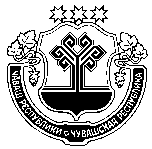 Чувашская РеспубликаСобрание депутатов Мариинско-Посадскогомуниципального округа Р Е Ш Е Н И Е 26.12.2023 № 1702г. Мариинский ПосадОб утверждении ключевых показателей эффективности деятельности главы Мариинско-Посадского муниципального округа Чувашской Республики и инвестиционного уполномоченного муниципального округаОб утверждении ключевых показателей эффективности деятельности главы Мариинско-Посадского муниципального округа Чувашской Республики и инвестиционного уполномоченного муниципального округаNп/пНаименование показателейЕдиница измеренияИсточник12341.Количество инвестиционных проектов, реализованных на территории Мариинско-Посадского муниципального округа Чувашской Республики в течение трех лет, предшествующих текущему году единицРеестр инвестиционных проектов (сведения по организациям и предприятиям)2.Количество инвестиционных проектов, реализуемых и планируемых к реализации на территории Мариинско-Посадского муниципального округа Чувашской Республики в текущем году единицРеестр инвестиционных проектов (сведения по организациям и предприятиям)3.Объем инвестиций, направленных на реализацию инвестиционных проектов на территории Мариинско-Посадского муниципального округа Чувашской Республики в течение трех лет, предшествующих текущему году, в расчете на 1 жителя рублейЧувашстат*Периодическое печатное издание «Посадский вестник»Адрес редакции и издателя:429570, г. Мариинский Посад, ул. Николаева, 47E-mail: marpos@cap.ruУчредители – муниципальные образования Мариинско-Посадского районаСтоимость- бесплатноГлавный редактор: А.П. ИвановВерстка: И.А. ЛьвоваТираж 30 экз. Формат А3